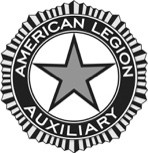 Auxiliary Emergency FundApplication Instructions for Temporary Assistance for ALA MembersAn Auxiliary Emergency Fund grant may provide temporary assistance to eligible members during a time of financial crisis when no other source of aid is readily available to pay for shelter, food, and utilities. Grants may be awarded up to $2,400 with the intent is to help members who have suffered a financial setback and offer a helping hand until financial stability is reestablished. Assistance will not be granted to pay medical expenses or credit card debt.BASIC CRITERIA FOR QUALIFICATIONThe applicant must be an American Legion Auxiliary (ALA) memberApplicant must have maintained ALA membership for three consecutive years (the current year and immediate past two years)One grant per grantee in a 12-month period will be awardedApplicant must have exhausted all other financial options and be able to provide past due billsREQUIRED APPLICATION INFORMATIONThe application must be filled out completely and accurately to prevent delay in processing. Please explain in detail your current situation/emergency. Include all current utility statements, bills, eviction notices, disconnection notices and any other expenses to be considered. If the application is not complete, it may be returned for amendment and or further explanation.CHECKLIST BEFORE SENDING IN THE APPLICATIOND Confirm you have held membership for three consecutive years (the current year and immediate past two years)D Complete ALL sections of the applicationD Provide copies of past due mortgage/rent and/or utility billsSUBMIT APPLICATIONOnce application is complete, please e-mail to AEF@ALAforVeterans.org; fax to National Headquarters at(317) 569-4502; or mail to American Legion Auxiliary National Headquarters, Attn: AEF, 3450 Founders Rd., Indianapolis, IN 46268QUESTIONSIf you have any questions, please email AEF@ALAforVeterans.org or call (317) 569-4500.Auxiliary Emergency FundApplication for Temporary Assistance for ALA MembersE-mail application to AEF@ALAforVeterans.org; Fax to National Headquarters at (317) 569-4502;or Mail to American Legion Auxiliary National Headquarters, Attn: AEF, 3450 Founders Rd., Indianapolis, IN 46268Member’s Full Name: 	  Member ID #:	 Member’s Unit # & Location:	 Member’s Dept: 	Member’s Address: 	address	city	state	zipMember’s Phone Number: (	) 	 - 	Years of consecutive ALA membership: 	What is your current employment status?Email:	 Number of family members in the home: 	□ Full-Time □ Part-Time □ Laid-Off □ Retired □ Worker’s Compensation □ UnemployedPlace of Employment: 	 If unemployed, last date of employment: 	If unemployed, please explain and outline steps taken to secure employment: 	What is your spouse’s current employment status?□ Full-Time □ Part-Time □ Laid-Off □ Retired □ Worker’s Compensation	□ UnemployedPlace of Employment: 	 If unemployed, last date of employment: 	 If spouse is deceased, date of death: 	Current Monthly IncomeCurrent Monthly ExpensesHomeowners/Renters:Life:Auto:		Health:		Other:		Other Expenses: (Please Specify Source)Total monthly income:Total monthly expenses:		NOTICEIf you are a recipient of an Auxiliary Emergency Fund grant and would like to be contacted by staff from the American Legion Auxiliary National Headquarters to publicly share your story of how the Auxiliary Emergency Fund assisted you, please sign below. Your testimonial could be used in ALA print, marketing and online publication. Personal AEF stories help promote the Auxiliary Emergency Fund fundraising efforts, through which grants are made possible.(Optional) Member Signature: 	 Date: 	Declining to provide your signation will not adversely affect the evaluation of your AEF application.Current earnings of Applicant:Current Earnings of Spouse:Earnings of other(s) in household:Veteran’s Pension/Compensation:Child Support:Social Security:SSI:SSD:Food Stamps:WIC:Aid from Post/Unit:Unemployment Compensation:Workman’s Compensation:Alimony:County/State Assistance: Stock Dividends:Other Income: (Please Specify Source)Do you own or rent your home?□ Own □ RentMortgage/rent:Electricity:Fuel for Heating: □ Gas □ Propane □ OilWater/Sewage:Food:Telephone:Child Care:Medication:Toiletries:Insurance: